ВопросВопросОтветОтвет№Содержание№Содержание1Если на входе электрической цепи напряжение u=(10+20sin(ωt)+12 sin(2ωt)), В ток i=(1+4sin(ωt)+2sin(2ωt-60°)) А, то активная мощность Р всей цепи равна ... Вт1561Если на входе электрической цепи напряжение u=(10+20sin(ωt)+12 sin(2ωt)), В ток i=(1+4sin(ωt)+2sin(2ωt-60°)) А, то активная мощность Р всей цепи равна ... Вт21141Если на входе электрической цепи напряжение u=(10+20sin(ωt)+12 sin(2ωt)), В ток i=(1+4sin(ωt)+2sin(2ωt-60°)) А, то активная мощность Р всей цепи равна ... Вт3801Если на входе электрической цепи напряжение u=(10+20sin(ωt)+12 sin(2ωt)), В ток i=(1+4sin(ωt)+2sin(2ωt-60°)) А, то активная мощность Р всей цепи равна ... Вт4102Частота f синусоидальной ЭДС e=3sin(2πt+π/2) равна ... Гц. (Ответ введите в виде целого числа)13Каково значение коэффициента искажений несинусоидального тока, если его амплитуда 20 А, амплитуда первой гармоники 8 А действующее значение 10 А.11,253Каково значение коэффициента искажений несинусоидального тока, если его амплитуда 20 А, амплитуда первой гармоники 8 А действующее значение 10 А.20,83Каково значение коэффициента искажений несинусоидального тока, если его амплитуда 20 А, амплитуда первой гармоники 8 А действующее значение 10 А.323Каково значение коэффициента искажений несинусоидального тока, если его амплитуда 20 А, амплитуда первой гармоники 8 А действующее значение 10 А.42,54Каково значение коэффициента амплитуды несинусоидального тока, если его амплитуда 20 А, а действующее значение 10 А.1104Каково значение коэффициента амплитуды несинусоидального тока, если его амплитуда 20 А, а действующее значение 10 А.224Каково значение коэффициента амплитуды несинусоидального тока, если его амплитуда 20 А, а действующее значение 10 А.30,54Каково значение коэффициента амплитуды несинусоидального тока, если его амплитуда 20 А, а действующее значение 10 А.-205Если частота несинусоидального тока увеличилась, его действующее значение...1уменьшится5Если частота несинусоидального тока увеличилась, его действующее значение...2увеличится5Если частота несинусоидального тока увеличилась, его действующее значение...3неизменится6Если амплитуда несинусоидального тока увеличилась, его действующее значение...1уменьшится6Если амплитуда несинусоидального тока увеличилась, его действующее значение...2увеличится6Если амплитуда несинусоидального тока увеличилась, его действующее значение...3неизменится7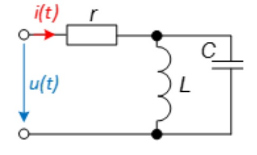 Входное напряжение u(t) = 60 + 80 sin (ωt - 40°) В.
Параметры элементов цепи: r = 30 Ом, L = 80 мГн, C = 300 мкФ.
Постоянная составляющая I(0) входного тока i(t) равна ... А.107Входное напряжение u(t) = 60 + 80 sin (ωt - 40°) В.
Параметры элементов цепи: r = 30 Ом, L = 80 мГн, C = 300 мкФ.
Постоянная составляющая I(0) входного тока i(t) равна ... А.227Входное напряжение u(t) = 60 + 80 sin (ωt - 40°) В.
Параметры элементов цепи: r = 30 Ом, L = 80 мГн, C = 300 мкФ.
Постоянная составляющая I(0) входного тока i(t) равна ... А.34,677Входное напряжение u(t) = 60 + 80 sin (ωt - 40°) В.
Параметры элементов цепи: r = 30 Ом, L = 80 мГн, C = 300 мкФ.
Постоянная составляющая I(0) входного тока i(t) равна ... А.42,67